Så blev det efterår med dertilhørende køligere luft og rengvejr. I børnenes garderobe har rengtøjet og gummistøvlerne fået forreste placering frem for solhatten og sandalerne.I løbet af sommeren har vi brugt rigtig meget tid på legepladsen og ture i naturen, men nu hvor årstiden er skiftet, arrangerer vi lidt flere indendørs aktiviteter. Vi er fortsat rigtig godt i gang med vores indianertema, som har betydning for en stor del af vores hverdagsaktiviteter. Vi synger indianersange bl.a; ”En indi, to indi, tre indianer” og til vores bål-dag om fredagen laver vi mad med indianertema. Vi har lavet både indianertoast og fladbrød med honning, og til næste bål-dag skal vi have popcorn, som var en favoritspise blandt indianere.Vi har været i gang med kreative indianer-projekter i både vuggestuen og børnehavegruppen, og hvert barn har udsmykket sin egen indianerdragt med ”kartoffeltryk”, men i en ”moderne” udgave hvor kartoflerne er erstattet med figurskårede stempler, som børnene kan rulle i maling i bakker og trykke på dragten. Dragterne hænger nu på snore rundt om i huset og er til udstilling, indtil vi skal have dem på til vores store indianerfest i slutningen af måneden. Til samme lejlighed har vi også lavet fjerhovedpynts pandebånd i indianerstil, som børnene selv har malet og valgt fjer til. I børnehavegruppen har børnene fundet på indianernavne ved at tale om hinandens egenskaber og overføre dem til symboler som blomster, dyr, våben og ting i naturen. Hvert barn er i gang med at lave sin egen flotte navnehalskæde med hjemmelavede ler perler.Vuggestuen har også været med til nogle af de kreative indianer aktiviteter og lavet perlearmbånd og drømmefangere. Emnet bliver afsluttet med en indianerfest og fællessamling for alle børn i Hulahop huset, hvor vi skal danse om den nylavede totempæl, pyntes med alle vores kreative sysler og have indianermaling i ansigtet. En lun onsdag tog vi børnehaven og de ældste vuggestuebørn, en tur med letbanen til Kolind. Det var en meget spændende dag for børnene, for i Kolind var vi inviteret til det årlige ”Hjorddrengens marked”, som er et traditionelt kræmmermarked med handelsboder. Til børnene var der opstillet et legeland med halmballer, hønsegård og en gammel traktor. Børnene fik en karrusel tur på en antik karrusel med dyr og køretøjer og kiggede på veteranbiler, veteranknallerter, busser, lastbiler og veterantraktorer og havde en oplevelsesrig dag.Hvis I er interesserede i, at høre nærmere om dagligdagen i Hulahop og næste ledige plads, er I meget velkomne til at kontakte husets pædagogiske leder Anne på telefon 81101528 eller sende en mail til kontakt@legehuset-hulahop.dkBestyrelsen og Anne 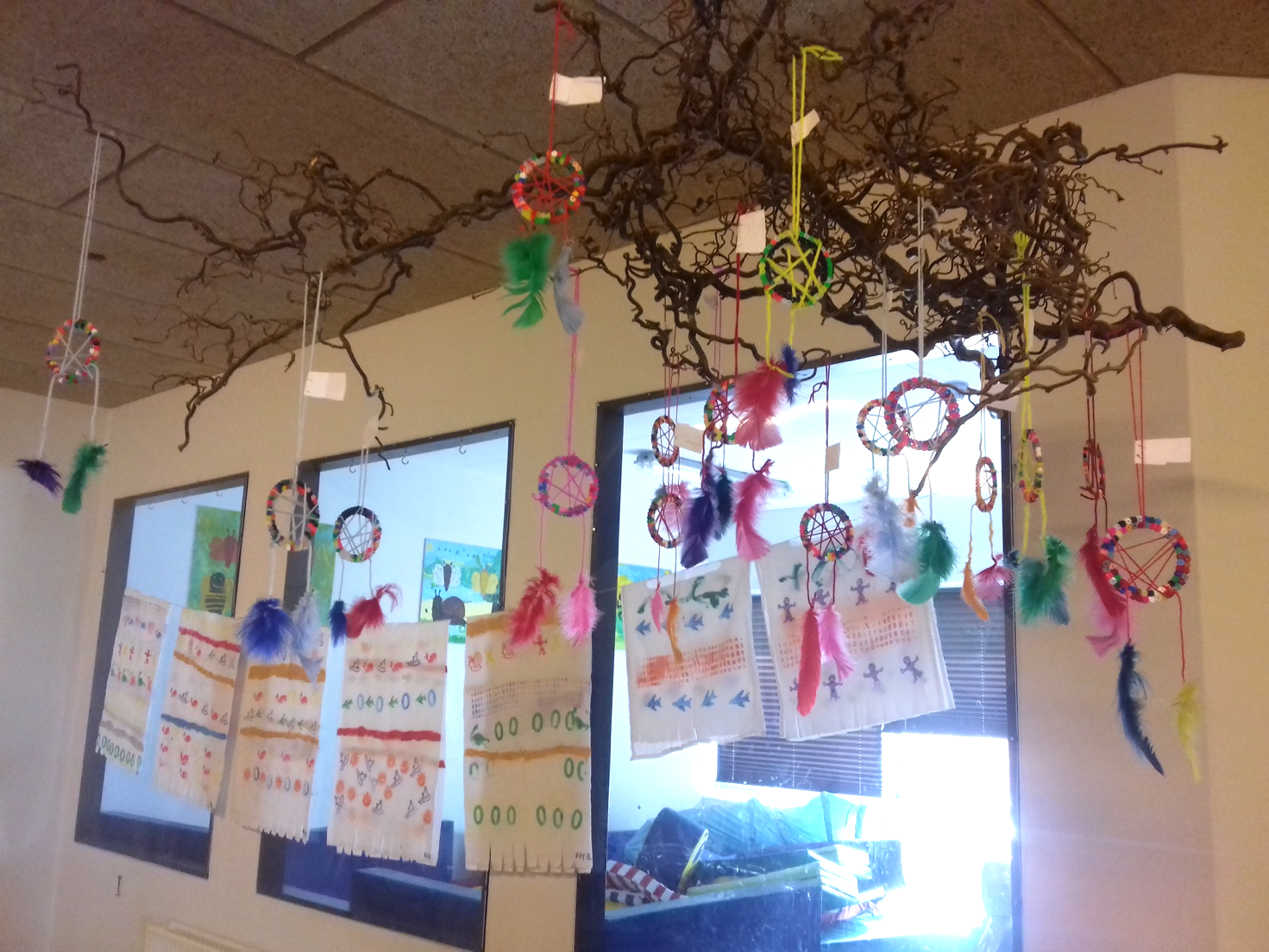 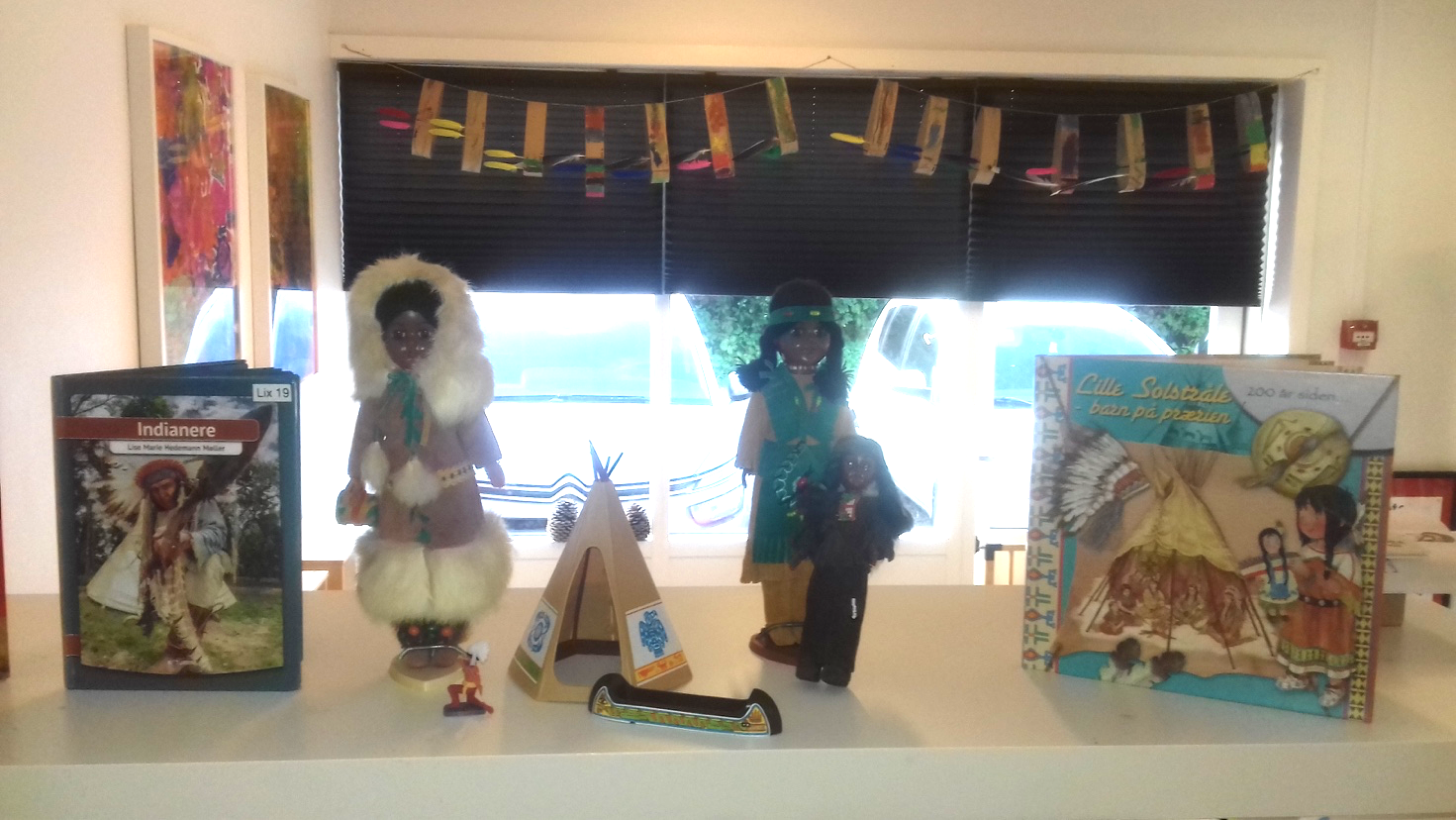 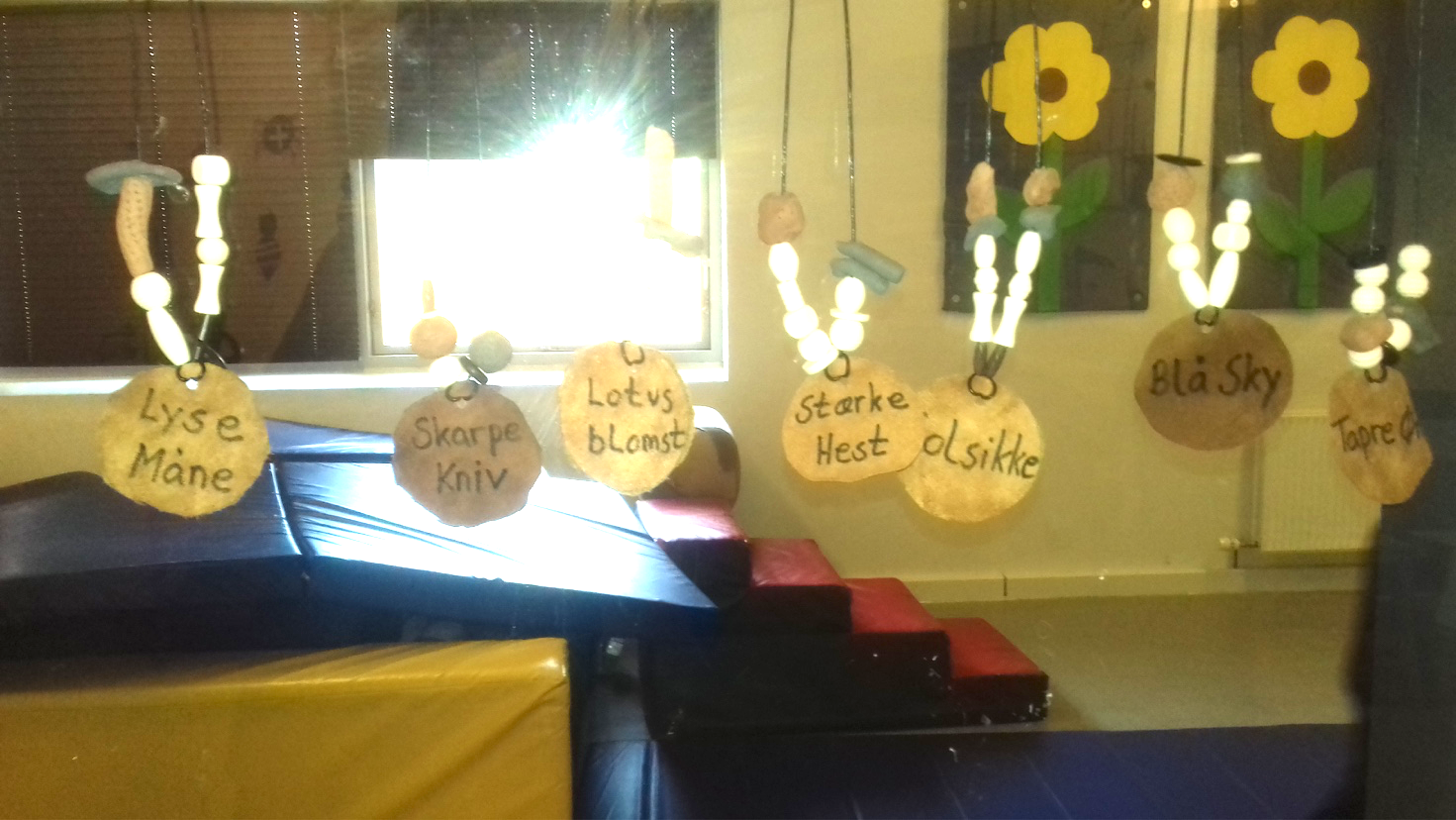 